Рекомендательный список литературы:Великие полководцы. Афоризмы, притчи, легенды / авт.-сост. А. Ю. Кожевников. - Москва : ОЛМА Медиа Групп, 2015. - 304 с. - (Мудрость тысячелетий).Венков, А. В. Великие полководцы и их битвы : Биографии /      А. Венков, С. Деркач. - Ростов н/Д : Феникс, 1999. - 384 с. - (Исторические силуэты). Раковский, Л. Суворов. Генералиссимус Суворов : исторический роман / Л. Раковский. - Москва : АСТ : Астрель, 2004. - 544 с. - (Золотая б-ка исторического романа). Петров, М. П. Ушаков. Адмирал Ушаков : исторический роман / М. П. Петров. - Москва : АСТ : Астрель, 2004. - 416 с. - (Золотая б-ка исторического романа).Шигин, В. В. Адмирал Нельсон : исторический роман / В. В. Шигин. - Москва : Астрель : АСТ, 2008. - 576 с. - (Великие полководцы в романах: Нельсон). Шишов, Алексей. Александр Невский : исторический роман /            А. В. Шишов. - Москва : АСТ : Астрель, 2009. - 445 с. : ил. - (Русские полководцы).Португальский, Ричард Михайлович. Маршал Конев /              Р. Португальский. - Москва : Вече, 2015. - 320 с. : ил. - (Кавалеры ордена "Победа"). Лопез, Ж. Жуков. Портрет на фоне эпохи / Ж. Лопез,                         Л. Отхмезури ; пер. с фр. В. Климанова. - Москва : Центрполиграф, 2015. - 687 с. Васильев, Б. Л.  Скобелев ; Есть только миг : роман / Б. Л. Васильев. - Москва : Астрель, 2000. - 416 с. - (Великие полководцы).  Дмитрий Донской : собиратель русских земель : 1363-1389 годы правления. - Москва : Ашет коллекция, 2012. - 48 с. : ил. - (Российские князья, цари, императоры; 7).МБУК «ЦБМ» Центральная городская библиотека Отдел методической работы ДЕНЬ  ГЕРОЕВ  ОТЕЧЕСТВА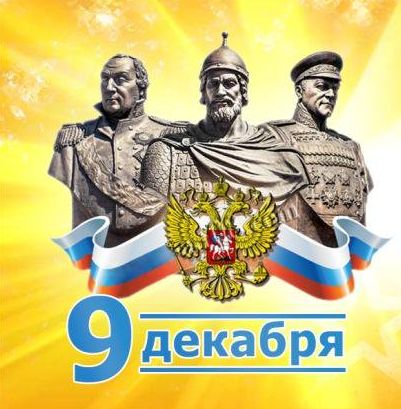 Горячий Ключ 2019День Героев ОтечестваВ нашей стране отмечается ежегодно 9 декабря. Он был утвержден Указом Президента РФ от 28 февраля 2007 года.Слово «герой» рождает в памяти калейдоскоп ярких событий. При слове «подвиг» сознание признательно высвечивает имена соотечественников, которые перед лицом смертельной опасности оказались способными сделать больше других, полнее раскрыть возможности человека, силу его духа и воли.Наше Отечество богато героями. Кому еще на земле выпали столь суровые испытания? Кто еще пролил столько крови за свою свободу?Имена героев на вечном хранении в документах архивов, в выверенных до запятой справочниках, энциклопедиях, в фотоальбомах. Они на мраморе памятников, страницах воспоминаний, в музейных экспозициях.Героическая эстафета на Русской земле всегда передавалась от поколения к поколению. Герои всегда были и есть рядом с нами. Они – наша гордость, олицетворение национальной славы…История праздника «День Героев Отечества»В дореволюционной России существовал праздник – День Георгиевских кавалеров, который отмечался 9 декабря. В этот день чествовали всех без исключения героев: и простых солдат, и высший командный состав армий.Дата для такого праздника выбрана неслучайно. 9 декабря 1769 г. императрица Екатерина II Великая учредила высшую военную награду Российской империи – Императорский Военный орден Святого Великомученика и Победоносца Георгия. Этим орденом награждались воины, проявившие в бою доблесть, отвагу и смелость. Орден Святого Георгия Победоносца имел 4 степени отличия, первая из них являлась наивысшей.В 1807 году по образцу этой награды был учрежден солдатский Георгий. Он представлял собой серебряный знак отличия Военного ордена, который предназначался для нижних чинов. В 1856 году он так же был подразделен на четыре степени.После Октябрьской революции праздник упразднили вместе со всеми военными наградами.В 2000 году по Указу Президента РФ ордену Святого Георгия Победоносца был возвращен статус высшей военной награды.В 2007 году Государственная дума РФ приняла решение восстановить праздник (утвержден Президентом России В. В. Путиным), чтобы чтить память героев. Безусловно, россияне, имеющие почетное звание Героев, достойны собственного праздника. Ведь они так много сделали для своей страны, рискуя собственной жизнью и думая при этом не о собственном благе, а о благе своего народа.Идей и предложений поступило тогда большое количество. Предлагаемые даты были связаны с различными героическими событиями. Однако, решено было остановиться на дате 9 декабря. Празднику было дано название «День Героев Отечества».Значение праздника «День Героев Отечества»День Героев Отечества – важная для нас памятная дата, которая является продолжением исторических традиций. Ведь эта дата объединяет в себе историю воинских подвигов героев российской армии со дня ее создания и до настоящего времени. Россия – героическая страна. Ей пришлось пережить огромное количество войн, и в каждой из них российские воины совершали подвиги во имя Отечества. Поэтому нам так важны сегодня примеры истинного героизма. Каждая страна гордится своими героями. Именно на примере этих людей принято воспитывать молодое поколение.Восстановление праздника способствует формированию в современном российском обществе идеалов самоотверженного служения своей Отчизне. Эта дата должна внести большой вклад в дело патриотического воспитания молодежи.